附件1：玉田县2024年度面向高校专项选聘院校参考清单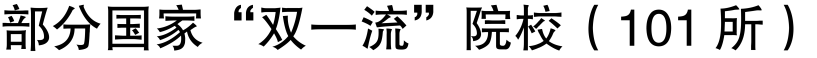 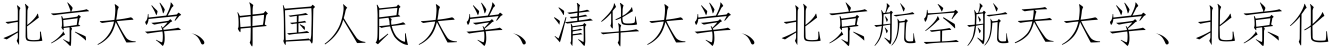 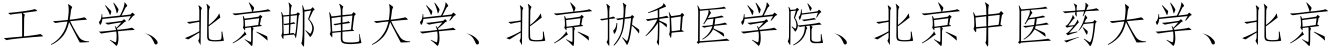 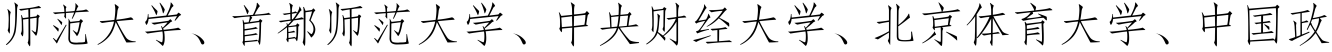 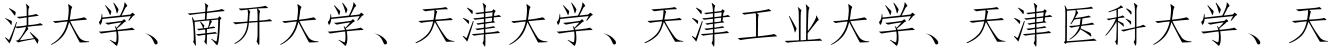 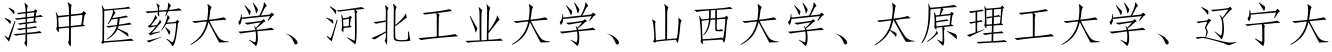 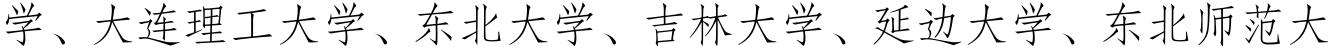 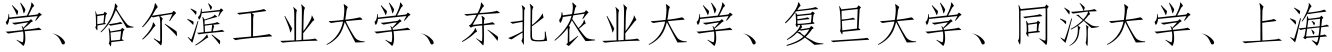 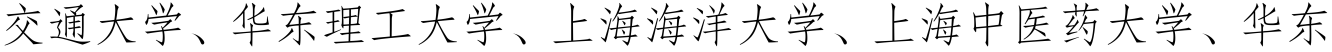 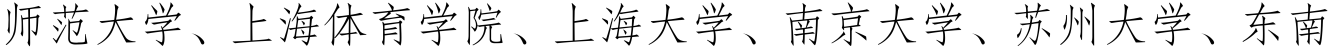 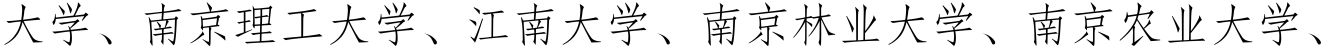 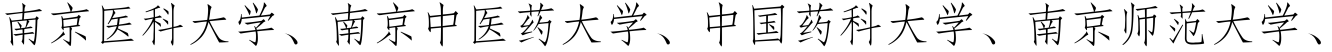 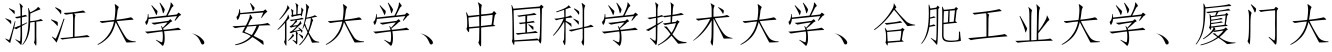 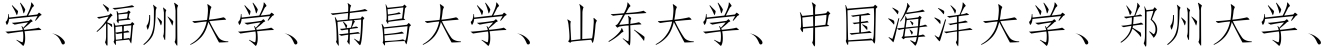 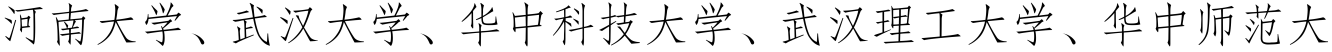 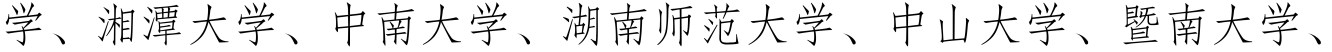 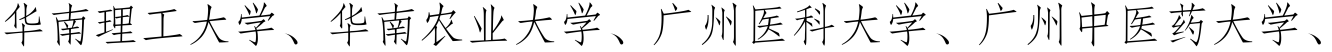 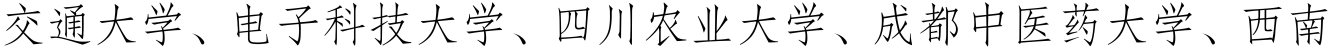 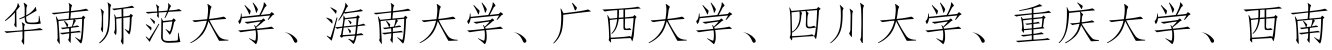 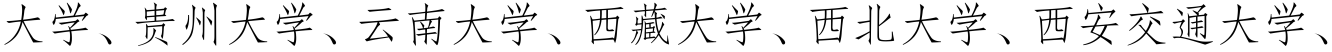 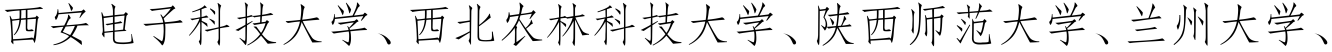 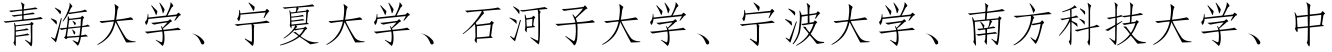 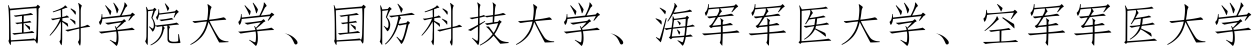 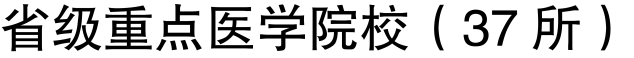 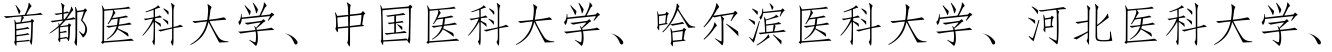 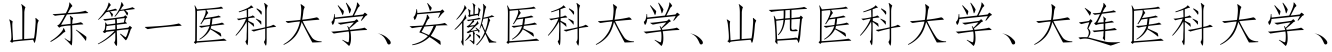 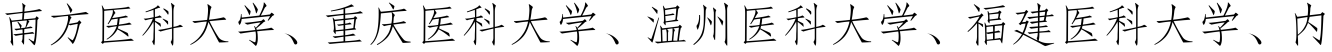 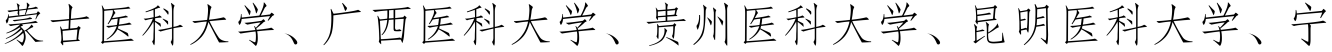 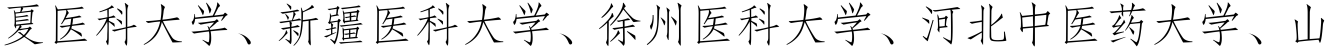 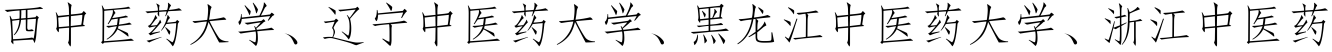 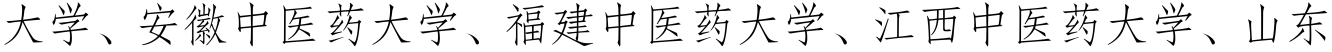 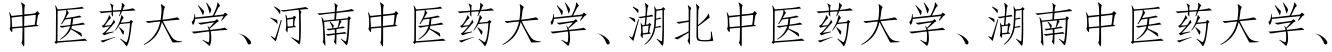 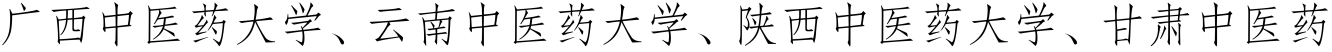 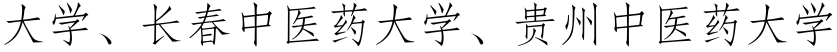 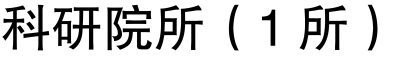 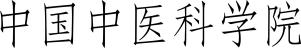 